OGÓLNOPOLSKI DZIEŃ PRZEDSZKOLAKA 20. 09. 2019 ROKDzisiaj całe przedszkole obchodziło Ogólnopolski Dzień Przedszkolaka bardzo uroczyście. Święto to zostało ustanowione, by podkreślić wagę edukacji przedszkolnej 
w rozwoju i edukacji dzieci i ma przyczynić się do popularyzacji wychowania przedszkolnego. Już od rana panowała radosna atmosfera. W każdej grupie nauczycielki przygotowały wiele atrakcji dla dzieci. Były zabawy integracyjne, ruchowe, tańce, zajęcia plastyczne oraz zajęcie kulinarne – „owocowe szaszłyki” i wiele innych.W tym dniu wszystkie grupy zebrały się w „sali gimnastycznej” i przedstawiły swój program artystyczny. Były tańce, wiersze i piosenki. Wraz z dziećmi bawił się cały personel placówki. Przygotował on scenki dramowe ilustrujące różne uczucia, które towarzyszą ludziom w różnych sytuacjach. Nasi wychowankowie świetnie poradzili sobie                                                  z odczytywaniem treści scenki.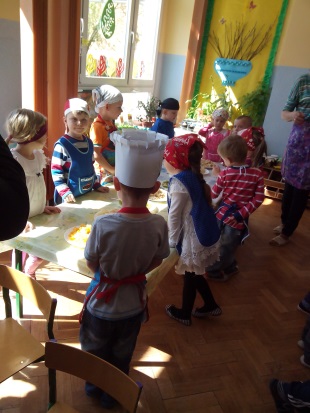 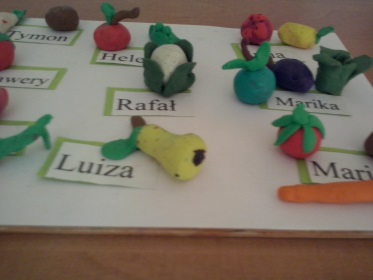 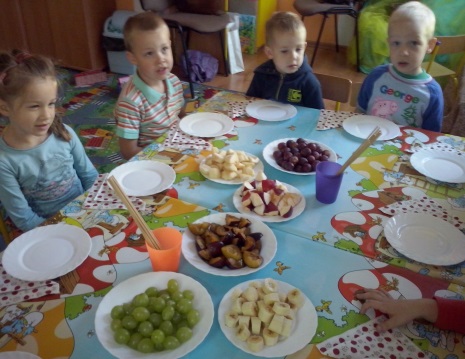 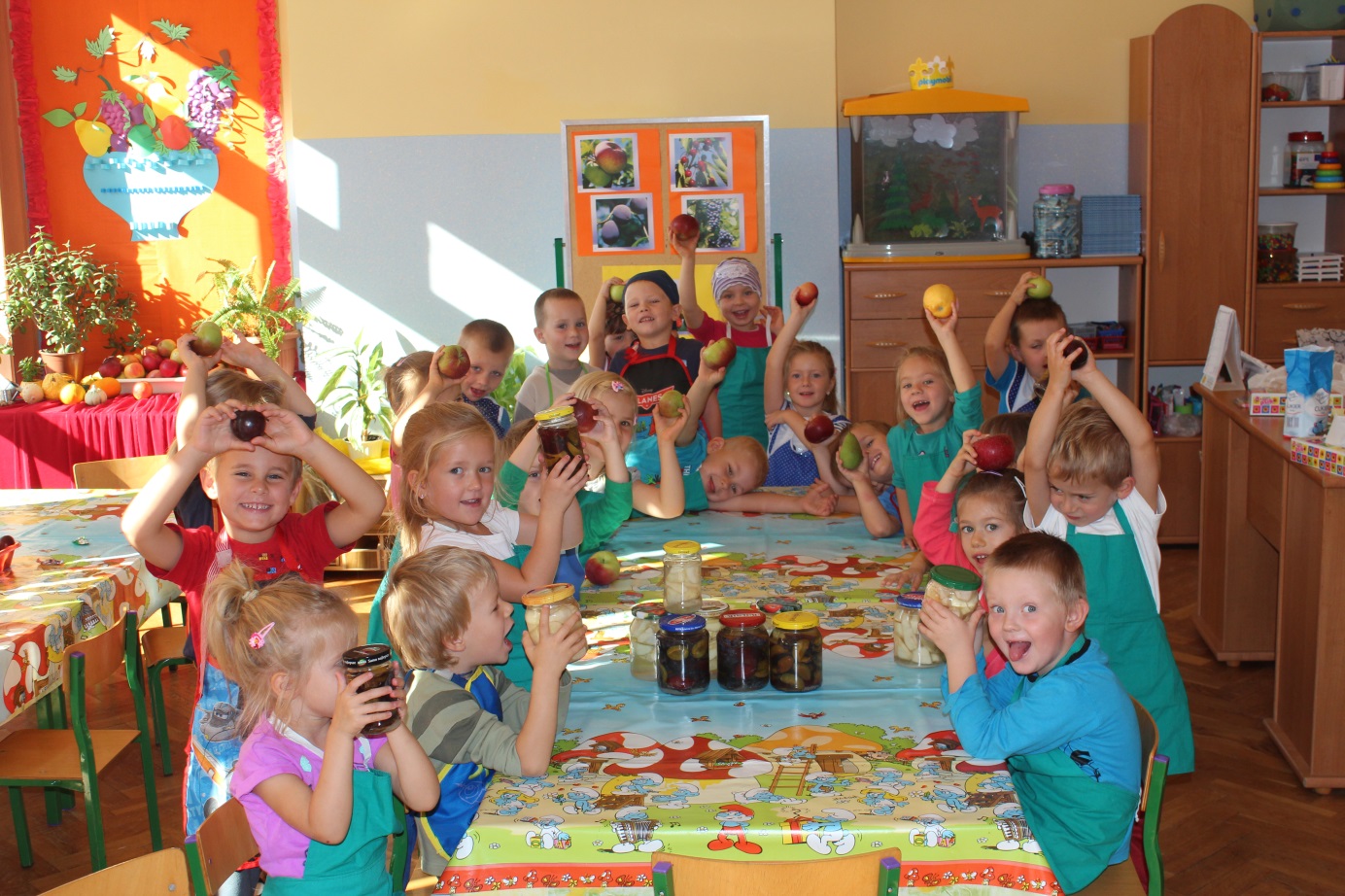 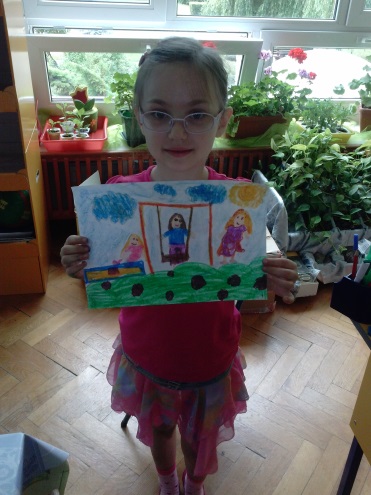 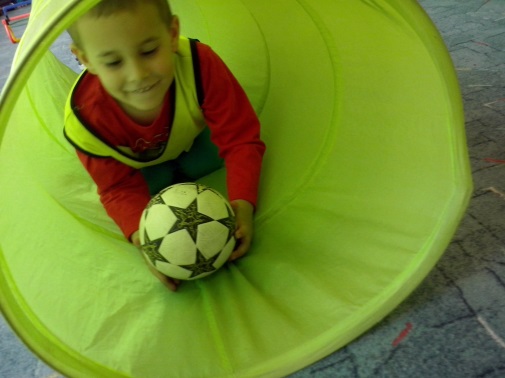 